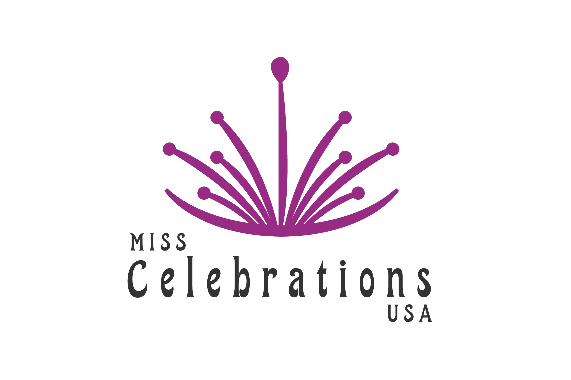 Celebrations USA 
Friends and Family Sponsorship Program/”Wish me good luck”Contestant’s Name: ____________________________________I need your help!  I am representing you at the Miss Celebrations USA National Pageant.  I need 15 sponsors who are willing to wish me good luck for just $20.  You may choose to sponsor me for more than $20.  Just make sure to print your name clearly on the lines below ($20 – One Line, $40 – Two Lines, $60-- Three Lines, etc.)  Miss Celebrations USA is a scholarship pageant program that focuses on feeding the hungry, through collecting and donating nonperishable food items to local food banks (every pageant is a food drive or charitable event.)   1. ____________________________________		6. ____________________________________ 2. ____________________________________		7. ____________________________________ 3. ____________________________________		8. ____________________________________ 4. ____________________________________		9. ____________________________________ 5. ____________________________________		10. ___________________________________11. ____________________________________		16. ____________________________________ 12. ____________________________________		17. ____________________________________ 13. ____________________________________		18. ____________________________________ 14. ____________________________________		19. ____________________________________ 15. ____________________________________		20. ___________________________________21.____________________________________		22.___________________________________23.____________________________________	24.___________________________________25.____________________________________Please forward this form along with funds collected to: 
Rebecca Crews, National Director TBF&C Inc.   P.O. Box 444   Geneva, AL 36340Businesses may purchase an ad in the program by going to:www.misscelebrationsusa.com/nationalsponsorship